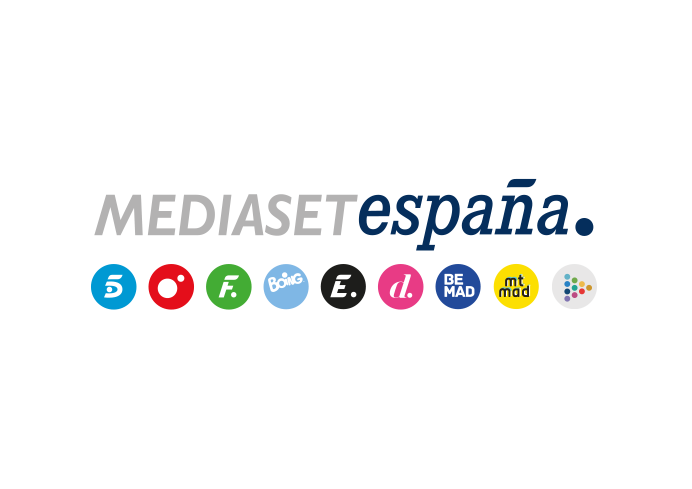 Madrid, 16 de diciembre de 2021La leyenda del ajedrez Anatoli Karpov juega una partida con Rey Enigma en la Gran Final de ‘Got Talent España’Lola Índigo y el mago Jandro también acudirán como invitados a la emocionante gala con la que el programa cierra su séptima temporada, que arrancará con un número de baile protagonizado por Santi Millán. Los cantantes Laura Diepstraten, Jorge Pineda y Joao Paulo, los magos Maxence Vire, Javi Rufo y Magic Luna, el Centro de Danza Teresa Tessier, los acróbatas Dúo Turkeev, el grupo 6ID, Dog Dancing y Rey Enigma serán los candidatos a la victoria.Campeón del mundo 16 años y ganador de más de 160 torneos, Anatoli Karpov es uno de los mejores jugadores de ajedrez de la historia y una leyenda viva de esta disciplina. Mañana viernes (22:00h), en la Gran Final de ‘Got Talent España’, el Gran Maestro Internacional acudirá al plató del programa para enfrentarse en una partida decisiva a Rey Enigma, el ajedrecista enmascarado, ante la atónita mirada de Santi Millán, Edurne, Risto Mejide y Dani Martínez.Después de 10 galas de Audiciones, cuatro Semifinales y las actuaciones de más de 280 artistas elegidos entre los más de 6.000 que se inscribieron en el casting, el talent show que la cadena produce en colaboración con Fremantle cierra mañana su séptima temporada con una gala en la que el talento y la emoción estarán presentes en cada actuación. Durante la velada, que arrancará con un número de baile protagonizado por Santi Millán, también acudirán como invitados la cantante Lola Índigo, que dará una sorpresa a las integrantes del grupo finalista 6ID y recibirá en plató el Doble Disco de Platino por su single ‘La niña de la escuela’; y el mago Jandro, que sorprenderá a Maxence Vire, uno de los ilusionistas que actuará en la Gran Final.Junto a los mencionados Rey Enigma, 6ID y Maxence Vire, optarán al triunfo y al premio de 25.000 euros los cantantes Laura Diepstraten, Jorge Pineda y Joao Paulo, los magos Javi Rufo y Magic Luna, el Centro de Danza Teresa Tessier, los acróbatas Dúo Turkeev y Dog Dancing. La elección del ganador recaerá exclusivamente en la votación del público del plató.Un reto ajedrecístico nunca visto en televisión“Si llegas a la Gran Final, le he propuesto a la dirección de este programa que prepare el mayor reto ajedrecístico que se haya visto jamás en la historia de la televisión. Mi objetivo es que este reto se vea en todos los países. En todo el mundo”. Con estas palabras se despedía Risto Mejide de Rey Enigma tras caer derrotado en una complicada partida de ajedrez en las Semifinales de ‘Got Talent España’.La dirección del programa se ha tomado muy en serio la propuesta de Risto y ha conseguido traer al rival soñado de cualquier jugador de ajedrez para sentarlo frente a este singular finalista del programa: el Gran Maestro Internacional Anatoli Karpov. Rey Enigma comenzará su actuación en la Gran Final creyendo que se enfrentará de nuevo a Risto en una tercera y definitiva partida, pero al poco de empezar, el juez del programa interrumpirá el juego para dar paso a su verdadero contrincante, que causará una sorpresa mayúscula al jugador enmascarado.Con decenas de miles de seguidores en redes sociales, Rey Enigma ha revolucionado el mundo del ajedrez y lleva una doble vida para salvaguardar su identidad . El misterioso jugador de ajedrez, que ostenta nivel de Gran Maestro, ha estado todo 2021 viajando por España y enfrentándose a miles de personas en partidas en la calle. En sus intervenciones en ‘Got Talent España’ dio jaque mate a Risto en Audiciones y en Semifinales, tras vencerle en dos complicados retos en los que se jugó revelar su identidad: en el primero, jugó contra el juez del programa en una partida a la ciega; en el segundo llevó más lejos el desafío, invitándole a elegir una entre 20 partidas ya comenzadas, concediéndole además una ventaja del doble de tiempo para jugar y enfrentándose a él sin mirar el tablero.